2017 Performance Improvement Report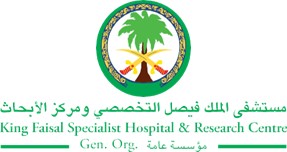 STRATEGIC PRIORITY Project NameProject NameProject NameProject NameSiteSiteDepartmentDepartmentProject StatusProject Start DateProject Start DateProject End Date Problem: Why the project was needed?Aims: What will the project achieve?Minimize the mix up incidents of Pace Maker and ICD tray instruments, thereby assuring smooth instrumentation facilities for the surgeon to perform successful Pace maker insertionBenefits/Impact: What is the improvement outcome?(check all that apply)  Contained or reduced costs  Improved productivity  Improved work process  Improved cycle time  Increased customer satisfaction  Other (please explain)Quality Domain: Which of the domains of healthcare quality does this project support?(Select only one)Interventions: Overview of key steps/work completed The CSSD Technicians apply name and number to device using a stencil so the trays will be easier to be identified. Improve the cooperation and promptness in compliance to in and out check list by Cath. Lab Nurses.Another approach was the provision of continuous education (in-services) for CSSD Technicians of the new instruments. Finally, with the coordination of the CSSD secretary, the in and out check list is being updated on count list codes in the CSSD master file.Results: Insert relevant graphs and charts to illustrate improvement pre and post project(insert relevant graphs, data, charts, etc.) 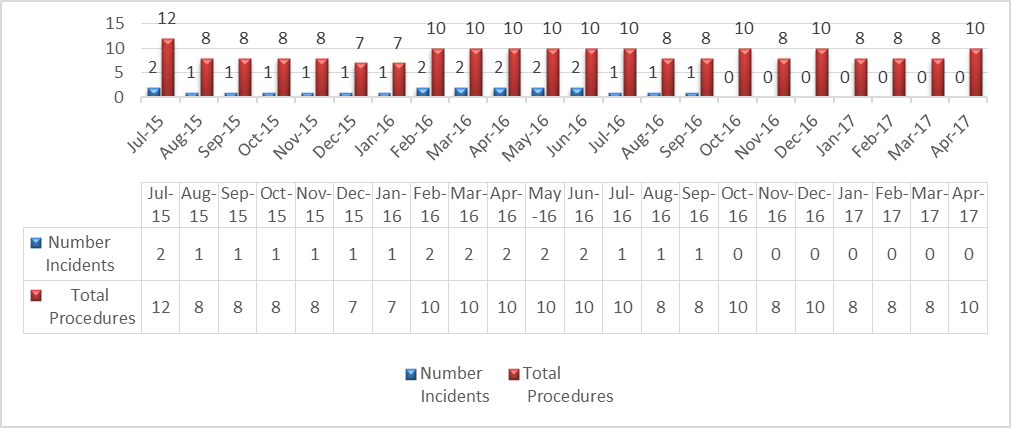 Project LeadTeam MembersName (person accountable for project)Names(persons involved in project)Raphael KumbalathDinard JalilulFaisal TalabAhmed MohammedNour Al-Attas